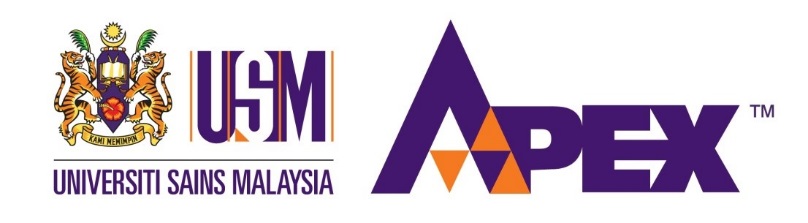 KERTAS CADANGAN PERMOHONAN PENAWARAN PROGRAM AKADEMIK SECARA LUAR PESISIR (DI LOKASI /PREMIS LUAR KAMPUS)DIBENTANGKAN UNTUKJABATAN PENDIDIKAN TINGGIKEMENTERIAN PENDIDIKAN TINGGIOLEHPUSAT PENGAJIAN/PUSAT/INSTITUTUNIVERSITI SAINS MALAYSIA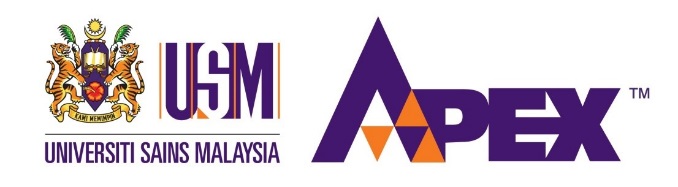 KERTAS CADANGAN PERMOHONAN PENAWARAN PROGRAM AKADEMIK SECARA LUAR PESISIR (DI LOKASI /PREMIS LUAR KAMPUS)SENARAI SEMAK PERMOHONAN PENAWARAN PROGRAM AKADEMIK SECARA LUAR PESISIR (DI LOKASI /PREMIS LUAR KAMPUS)MAKLUMAT PEGAWAI PENYEDIA DOKUMEN UNTUK DIHUBUNGI:NAMA PROGRAMLOKASIBil.PerkaraKeteranganUNIVERSITI AWAM DAN ENTITI AKADEMIK YANG MEMOHONNayatakan nama UANyatakan nama penuh entiti akademik yang memohon (PTJ)TUJUANTujuan kertas cadangan adalah untuk memohon kelulusan JPA/MPSU/Senat untuk menawarkan program akademik secara luar pesisir. PROGRAM AKADEMIK YANG DIPOHON Nyatakan nama program akademik dalam Bahasa Melayu dan Bahasa Inggeris. Contoh: Sarjana Muda Undang-UndangBachelor of LawPERINGKAT PENGAJIAN (TAHAP KKM), JENIS PENGAJIAN DAN MOD PENGAJIAN Nyatakan tahap Kerangka Kelayakan Malaysia (KKM) program akademik baharu yang dipohon. Contoh: Sarjana Muda: Tahap 6Nyatakan jenis pengajian sama ada secara sepenuh masa atau separuh masa.Nyatakan mod pengajian sama ada kerja kursus, penyelidikan atau campuran.JANGKA MASA/TEMPOH PENGAJIANNyatakan tempoh pengajian: Contoh: 4 tahun (8 semester)JUMLAH KREDIT BERGRADUAT Nyatakan jumlah kredit bergraduat program akademik tersebut.PENGIKTIRAFAN BADAN PROFESIONALNyatakan sama ada program akademik perlu diiktiraf oleh mana-mana badan profesional. Contoh: Lembaga Jururawat Malaysia / Lembaga Jurutera MalaysiaJUSTIFIKASI MENGADAKAN PROGRAM AKADEMIK Huraikan yang merangkumi perkara berikut (yang berkaitan):Unjuran statistik keperluan pekerjaan di sektor awam dan swasta bagi tempoh 5 tahun.Jenis pekerjaan yang berkaitan dan jumlah keperluan industri. Hasil dapatan Labour Force Survey (LFS) boleh digunakan sebagai sumber rujukan.Peratusan Kebolehgajian Siswazah (Graduate Employability) bagi entiti akademik dan universiti yang ingin menawarkan program akademik baharu. Perkembangan dan perubahan teknologi.Lain-lain justifikasi yang berkaitan.INSTITUSI KERJASAMASekiranya ia melibatkan penawaran bersama institusi lain, nyatakan nama institusi dan nama program yang berkaitan di institusi berkenaan.BIDANG TUJAHAN UNIVERSITISastera dan Kemanusiaan (Arts and Humanities)Kejuruteraan dan Teknologi (Engineering and Technology)Sains Hayat dan Perubatan (Life Sciences and Medicine)Sains Tulen dan Sains Gunaan (Pure Sciences and Applied Sciences) Sains Sosial (Social Sciences)LOKASINyatakan alamat lengkap lokasi yang dipohonNyatakan lokasi lain yang pernah diluluskan untuk program ini (selain daripada kampus induk)SESI PENGAJIAN PROGRAM AKADEMIK DIMULAKANNyatakan semester dan sesi pengajian program akademik akan dimulakan. Contoh: Semester I Sesi 2020/2021 (September 2020).SYARAT KEMASUKANSila nyatakan syarat kemasukan – sama seperti program asal ayang ditawarkan di kampus. Sekiranya berbeza, sila perincikan.STRUKTUR KURIKULUMSila nyatakan struktur kurikulum daripada program sedia ada.KAEDAH PENYAMPAIANNyatakan kaedah penyampaian yang meliputi kuliah, tutorial, amali, sesi pembelajaran berpusatkan pelajar, sesi pembelajaran atas talian, dan lain-lain mengikut peratus jam pembelajaran sama ada konvensional, jarak jauh dalam/atas talian atau lain-lain.UNJURAN PELAJARNyatakan unjuran pelajar dari segi bilangan pengambilan, enrolmen dan keluaran (graduan) untuk tempoh 5 tahun.NATIONAL EDUCATION CODE (NEC)Nyatakan kod bidang program akademik tersebut berdasarkan manual NEC.KELESTARIAN PROGRAMNyatakan kelestarian program dengan memfokuskan kepada isu sejauh manakah program dijangka bertahan di pasaran.ANALISIS KEPERLUAN (IMPLIKASI STAF, FIZIKAL DAN KEWANGAN)Analisis keperluan perlu mengandungi item di bawah:Nyatakan keperluan perjawatan sama ada memadai dengan perjawatan sedia ada atau penambahan baharu.Nyatakan keperluan fizikal sama ada memadai dengan keperluan fizikal sedia ada atau penambahan baharu.Nyatakan implikasi kewangan yang berkaitan.KOS PERLAKSANAAN PROGRAMNyatakan kos pelaksanaan programKadar yuran per semester bagi setiap pelajar.Break even point dalam Ringgit Malaysia (RM) dan bilangan pelajar.TARIKH PROGRAM AKADEMIK DILULUSKANBil.Perkara/ButiranTandakan Tandakan Bil.Perkara/ButiranPTJURUS SETIA JPA/MPSU/SENAT1.Kertas Cadangan Permohonan Penawaran Program Secara Luar Pesisir2.Cabutan Minit Mesyuarat JPA/MPSU/Senat mengenai kelulusan penawaran program di luar kampus induk3.Laporan Audit Lokasi Dalaman UA4.Salinan Surat Niat/MOU/ MOA/ kontrak sewaan UA dengan premis5.Sijil Bomba6.Kelulusan Penawaran Program Akademik oleh Jawatankuasa Pendidikan Tinggi (JKPT) – kelulusan asal/kurikulum terkini termasuk kelulusan Senat dan LGU7.Sijil Perakuan Akreditasi oleh pihak Agensi Kelayakan Malaysia.MAKLUMATPUSAT TANGGUNGJAWAB YANG MEMOHONNamaDEKAN/PENGARAHPUSAT PENGAJIAN/PUSAT/INSTITUTJawatanDEKAN/PENGARAHPUSAT PENGAJIAN/PUSAT/INSTITUTNo. Tel. PejabatNo. Tel. BimbitE-Mel